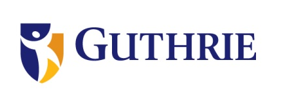 SCHOLARSHIP APPLICATIONGUTHRIE HEALTH PROFESSIONS SCHOLARSHIPSandGUTHRIE EMPLOYEE SCHOLARSHIPSSayre, PennsylvaniaELIGIBILITY REQUIREMENTS:Guthrie Health Professions Scholarships (10 Awarded) - All area students included (exclusive of children of Guthrie physicians).  Students must be a member of the class of 2024 and plan to enroll at an accredited college/university or hospital-based nursing or allied health program in the summer or fall of 2024.  Applicants must plan to enter a health career such as medicine, nursing, dentistry, pharmacy, allied health professions, health care administration, or medical research. The value of each Guthrie Health Professions scholarship is $650 per year or $2,600 over four years for undergraduate studies.One scholarship will be awarded to each grouping as outlined below: Candor, Newark Valley, Owego Free Academy, Spencer-Van Etten, Tioga CentralGrace Christian Academy, Northeast Bradford, Towanda, Tunkhannock, Wyalusing ValleyCanton, Sullivan County, TroyCowanesque Valley, Liberty, Mansfield, New Covenant Academy, North Penn, Wellsboro, WilliamsonAthens, Sayre, WaverlyAddison, Bath-Haverling, Bradford Central, Campbell-Savona, Corning Christian Academy, Corning-Painted Post, HammondsportElmira, Horseheads, Notre Dame, Odessa-Montour, Thomas Edison, Twin Tier Christian Academy, Watkins GlenCharles O. Dickerson, Dryden, Groton, Homer, Ithaca, Lansing, Moravia, NewfieldBinghamton, Johnson City, Maine-Endwell, Seton Catholic, Union Endicott, Vestal Cincinnatus, Cortland, DeRuyter, Fabius-Pompey, Marathon, McGraw, TullyPlease Note:  School groupings may be adjusted (dependent upon participation).Guthrie Employee Scholarships (4 Awarded) – Children of Guthrie employees only.  The applicant must be the son or daughter of a Guthrie employee* (exclusive of the physician staff).  The student must be a member of the class of 2024 and plan to enroll at an accredited junior college, college or university in the summer or fall of 2024.  The applicant may elect any major field of study.  These students can apply simultaneously for the Guthrie Health Professions Scholarship if the criteria for that scholarship are met.  The value of each Guthrie Employee scholarship is $650 per year or $2,600 over four years for undergraduate studies.*Employee must be a .6 FTE or greater and have one or more years of employment with Guthrie.  SCHOLARSHIP APPLICATIONGUTHRIE HEALTH PROFESSIONS SCHOLARSHIPSandGUTHRIE EMPLOYEE SCHOLARSHIPSSayre, PennsylvaniaINSTRUCTIONS:Please type, or print in ink, all information.  Essays must be typed, using a separate sheet of paper if necessary.  All applicants are required to complete both essays.Notify your guidance counselor as soon as possible of your intention to submit an application and ask that they complete the recommendation form and write a letter of support.Mail your complete scholarship packet (application, counselor’s recommendation form, high school transcript, and counselor’s letter of support) to:  	Krista Williams						Scholarship Committee						The Guthrie Clinic	One Guthrie Square	Sayre, Pennsylvania 18840Application deadline is Friday, February 2, 2024.  Your complete application (including information from your guidance counselor) should be received by The Guthrie Clinic no later than February 2, 2024.A letter acknowledging receipt of your application will be mailed to your home address.  If you have not received this acknowledgment by February 28, 2024, please contact Krista Williams at 570-887-4311.Scholarship winners will be announced in April.Guthrie ScholarshipRecommendation Form (to be completed by Guidance Counselor or Principal)Complete scholarship packet (application, counselor’s recommendation form, high school transcript, and counselor’s letter of support) should be received by Guthrie Medical Group no later than Friday, February 2, 2024.Mailing Address:	Krista WilliamsScholarship Committee 			The Guthrie ClinicOne Guthrie SquareSayre, PA 18840Email:  KristaM.Williams@guthrie.orgStudent’s Biographical Information:2.	Transcript:Please enclose a copy of the student’s high school transcript.  (Please include all completed semesters and a list of courses that will be attempted for the remainder of the year.) 3.	Letter of Support:Please describe the student’s conduct, character, personal qualities, and suitability for their career choice.  Please be thorough and specific.  Use additional sheets if necessary.Signature of Counselor or PrincipalTitleEmailDateThis page intentionally left blank (for double-sided copies).GUTHRIE SCHOLARSHIP APPLICATION                   APPLYING FOR:  (Please review eligibility requirements on enclose sheet and check appropriate box)		[  ]  HEALTH PROFESSIONS SCHOLARSHIP [  ]  GUTHRIE EMPLOYEE SCHOLARSHIP [  ]  BOTH OF ABOVE                   Value of scholarship is $650 per year or $2,600 over four years for undergraduate studiesPERSONAL DATASCHOOLESSAYS*             #1 - Describe a personal endeavor, hobby, social concern or experience that has changed or stimulated you.       (Maximum of 500 words)   #2 - Discuss a major challenge facing the health care industry today.        (Maximum of 500 words)                  * Please note that all applicants are required to complete both essays.ACTIVITIES, HONORS Please include months per year and hours per week of participation in activities.High School ActivitiesAcademic HonorsOffices, Clubs, Leadership PositionsSportsCommunity Activities/HonorsChurch Activities/HonorsEMPLOYMENT HISTORYOutline your work experience(s).  Please indicate months per year and hours per week involved in work.FINANCIAL DATAESTIMATED EXPENSESFamily Income and Resources (check appropriate box)[  ] Less than $20,000/year           [  ] $20,000-$50,000/year           [  ] $50,000-$100,000           [  ] Greater than $100,000Are there any special financial circumstances that the scholarship committee should consider in reviewing your application?To the best of my knowledge, I have provided full information concerning all questions on this application.  I agree to report to the Guthrie Scholarship Committee any changes which affect my financial status such as additional scholarships or loans.  I understand that failure to provide true and complete financial information could mean withdrawal of all financial assistance associated with this scholarship.Signature of Applicant						DateSignature of Father or Guardian					DateSignature of Mother or Guardian					DateName of ApplicantName of ApplicantName of ApplicantAddressHigh SchoolHigh SchoolI have known the above student for I have known the above student for I have known the above student for I have known the above student for I have known the above student for (length of time).(length of time).(length of time).(length of time).(length of time).(length of time).(length of time).(length of time).(length of time).(length of time).Please indicate the student’s class rank achieved during his/her complete academic career:Please indicate the student’s class rank achieved during his/her complete academic career:Please indicate the student’s class rank achieved during his/her complete academic career:Please indicate the student’s class rank achieved during his/her complete academic career:Please indicate the student’s class rank achieved during his/her complete academic career:Please indicate the student’s class rank achieved during his/her complete academic career:Please indicate the student’s class rank achieved during his/her complete academic career:Please indicate the student’s class rank achieved during his/her complete academic career:Please indicate the student’s class rank achieved during his/her complete academic career:Please indicate the student’s class rank achieved during his/her complete academic career:Please indicate the student’s class rank achieved during his/her complete academic career:Please indicate the student’s class rank achieved during his/her complete academic career:Please indicate the student’s class rank achieved during his/her complete academic career:Please indicate the student’s class rank achieved during his/her complete academic career:Please indicate the student’s class rank achieved during his/her complete academic career:Please indicate the student’s class rank achieved during his/her complete academic career:Please indicate the student’s class rank achieved during his/her complete academic career:Please indicate the student’s class rank achieved during his/her complete academic career:a.Student ranksStudent ranksStudent ranks(1 is highest rank) in a group of(1 is highest rank) in a group of(1 is highest rank) in a group of(1 is highest rank) in a group of(1 is highest rank) in a group ofstudents.students.students.b.Number of quarters or semesters on which rank is based.Number of quarters or semesters on which rank is based.Number of quarters or semesters on which rank is based.Number of quarters or semesters on which rank is based.Number of quarters or semesters on which rank is based.Number of quarters or semesters on which rank is based.Number of quarters or semesters on which rank is based.Number of quarters or semesters on which rank is based.Number of quarters or semesters on which rank is based.What is the student’s grade point average or % average?What is the student’s grade point average or % average?What is the student’s grade point average or % average?What is the student’s grade point average or % average?What is the student’s grade point average or % average?What is the student’s grade point average or % average?What is the student’s grade point average or % average?What is the student’s grade point average or % average?What are the student’s SAT scores?What are the student’s SAT scores?What are the student’s SAT scores?What are the student’s SAT scores?What are the student’s SAT scores?What are the student’s SAT scores?Reading/WritingMathMathWhat are the student’s ACT scores?What are the student’s ACT scores?What are the student’s ACT scores?What are the student’s ACT scores?What are the student’s ACT scores?What are the student’s ACT scores?CompositeEnglishEnglishMathMathMathReadingScienceScienceWritingWritingWritingNameNameNameAddressAddressAddressAddressCityStateZipHome PhoneHome PhoneHome PhoneHome PhoneHome PhoneHome PhoneHome PhoneHome PhoneCell PhoneCell PhoneCell PhoneCell PhoneCell PhoneCell PhoneCell PhoneE-mail AddressE-mail AddressE-mail AddressE-mail AddressE-mail AddressE-mail AddressE-mail AddressE-mail AddressDate of BirthDate of BirthDate of BirthDate of BirthDate of BirthDate of BirthDate of BirthHigh SchoolHigh SchoolHigh SchoolHigh SchoolHigh SchoolHigh SchoolFather’s NameFather’s NameFather’s NameFather’s NameFather’s NameFather’s NameFather’s NameOccupationOccupationOccupationOccupationOccupationEmployerEmployerEmployerEmployerEmployerMother’s NameMother’s NameMother’s NameMother’s NameMother’s NameMother’s NameMother’s NameOccupationOccupationOccupationOccupationOccupationEmployerEmployerEmployerEmployerEmployerEmployerNumber of brothers and sistersNumber of brothers and sistersNumber of brothers and sistersNumber of brothers and sistersNumber of brothers and sistersNumber of brothers and sistersNumber of brothers and sistersNumber of brothers and sistersNumber of brothers and sistersAre any of them attending college?Are any of them attending college?Are any of them attending college?Are any of them attending college?Are any of them attending college?Are any of them attending college?Are any of them attending college?Are any of them attending college?Are any of them attending college?Are any of them attending college?If so, indicate where they are attending and approximate cost to family.If so, indicate where they are attending and approximate cost to family.If so, indicate where they are attending and approximate cost to family.If so, indicate where they are attending and approximate cost to family.If so, indicate where they are attending and approximate cost to family.If so, indicate where they are attending and approximate cost to family.If so, indicate where they are attending and approximate cost to family.If so, indicate where they are attending and approximate cost to family.If so, indicate where they are attending and approximate cost to family.If so, indicate where they are attending and approximate cost to family.If so, indicate where they are attending and approximate cost to family.If so, indicate where they are attending and approximate cost to family.If so, indicate where they are attending and approximate cost to family.If so, indicate where they are attending and approximate cost to family.If so, indicate where they are attending and approximate cost to family.If someone other than your parents supports you, please indicate.If someone other than your parents supports you, please indicate.If someone other than your parents supports you, please indicate.If someone other than your parents supports you, please indicate.If someone other than your parents supports you, please indicate.If someone other than your parents supports you, please indicate.If someone other than your parents supports you, please indicate.If someone other than your parents supports you, please indicate.If someone other than your parents supports you, please indicate.If someone other than your parents supports you, please indicate.If someone other than your parents supports you, please indicate.If someone other than your parents supports you, please indicate.If someone other than your parents supports you, please indicate.If someone other than your parents supports you, please indicate.If someone other than your parents supports you, please indicate.If someone other than your parents supports you, please indicate.If someone other than your parents supports you, please indicate.If someone other than your parents supports you, please indicate.If someone other than your parents supports you, please indicate.If someone other than your parents supports you, please indicate.If someone other than your parents supports you, please indicate.If someone other than your parents supports you, please indicate.If someone other than your parents supports you, please indicate.NameNameNameRelationshipRelationshipRelationshipRelationshipRelationshipRelationshipRelationshipAddressAddressAddressAddressCityCityStateStateStateZipZipOccupationOccupationOccupationOccupationOccupationEmployerEmployerEmployerEmployerEmployerEmployerWhat college or university will you attend?What college or university will you attend?What college or university will you attend?Have you been formally accepted?What major and degree will you pursue?What major and degree will you pursue?What are your career goals following completion of your education?What are your career goals following completion of your education?What are your career goals following completion of your education?What are your career goals following completion of your education?Tuition and FeesRoom and Board